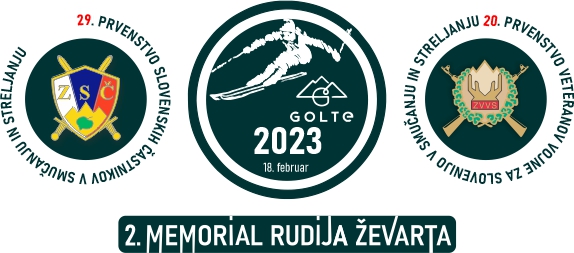 REZULTATI SMUČANJA SV 2023MESTOŠT.ŠTEV.PRIIMEK IN IMEEKIPAČAS199OTO ŠPILAROZVVS ZASAVJE76,53240ALEŠ OGRINC15. PVL 179,1351JELKO SUHOVERŠNIKOZVVS ZGORNJE SAV ZAD.DOLINA80,65